Sistema SPA - UPCManual d’usuariProjecte de Convocatòria Barcelona, 28 de Novembre de 2017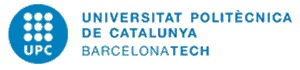 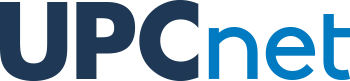 ÍndexÍndex	21.	Informació del document	41.1.	Autor	41.2.	Documents annexes	41.3.	Còpia electrònica	42.	Històric de canvis del document	52.1.	Històric de canvis	52.2.	Distribució par a revisió	53.	Descripció general	64.	Alta de Convocatòries PDI	74.1.	Tx. ZHR54_CREA_CONV_PDI – Creació de Convocatòries PDI	74.2.	Infotipus 1000 – Objecte	84.3.	Infotipus 1001 – Enllaços	84.4.	Infotipus 9980 – Identificació Convocatòria	104.5.	Infotipus 9981 – Dades Retributives	114.6.	Infotipus 9982 – Dades Com. UNEIX & SIIU	124.7.	Infotipus 9983 – Dades de Finançament	125.	Alta de Convocatòries PAS	145.1.	Tx. ZHR54_CREAR_CONV_PAS - Creació de Convocatòries PAS	145.2.	Infotipus 1000 – Objecte	155.3.	Infotipus 1001 – Enllaços	155.4.	Infotipus 9980 – Identificació Convocatòria	175.5.	Infotipus 9982 – Dades Com. UNEIX & SIIU	185.6.	Infotipus 9983 – Dades de Finançament	186.	Alta de Posicions de Convocatòries	206.1.	Tx ZHR54_PLAZA_CONVOCAT - Creació Places de Convocatòria	206.2.	Infotipus 1001 - Enllaços	206.3.	Infotipus 9985 – Ajut de Convocatòria	206.4.	Infotipus  1005 – Remuneració Teòrica	216.5.	Infotipus 6028 – Dades Retributives	217.	Alta de Persones de Convocatòries	227.1.	Infotipus heretació de Contractes	227.2.	Infotipus Infotipus 0008 – Dades Retributives	22Informació del documentAutorDocuments annexesCòpia electrònicaLa còpia electrònica d’aquest document es troba annexat al tiquet: 664410Històric de canvis del documentUn cop aprovat el document, les modificacions es realitzaran a través de gestió de canvis. Distribuint novament el document als interessats (distribució per a revisió).Històric de canvisDistribució par a revisióQui rep el document prèviament a l’aprovacióDescripció generalL’abast del projecte es:Generar nous objectes de Convocatòries en el sistema SAP.Generar diferenciació entre les convocatòries de PAS i de PDIGenerar l´herència dels conceptes de nòmina des de les convocatòriesGenerar la proposta dels contractes des de la convocatòria( predoc, postdoc, practiques i obra i servei).Generar noves places, amb assignació del nou infotipus Ajut de convocatòria.Identificació de la relació de les convocatòries existents en el sistema SAP. Reporting Uneix & Siiu.Un mini resum del procediment queden representades mitjançant el següent diagrama de fluxes.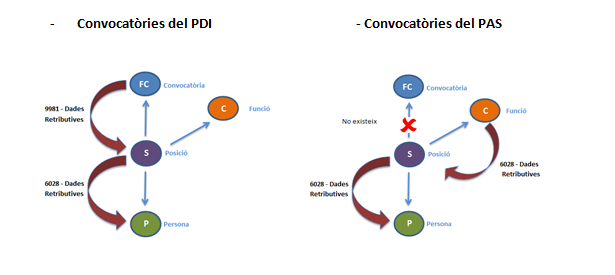 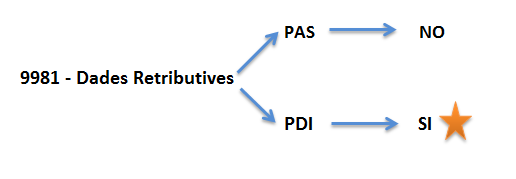 La única diferencia entre les convocatòries del PDI ( Personal Docent i Investigador ) i el PAS (Personal d´Administració i Serveis ), és la existencia del infotipus 9981 - Dades Retributives. Tal com, es reflecteix en les imatges anteriors.Per tant, les convocatòries del PDI heretarà els conceptes de nòmina des de l´objecte de Convocatòria, mentre que les convocatòries del PAS heretaran des de la C – Funció ( procés actual en el sistema SAP)Alta de Convocatòries PDITx. ZHR54_CREA_CONV_PDI – Creació de Convocatòries PDIProcediment per la creació de les noves convocatòries pel personal de PDI.Pantalla incial.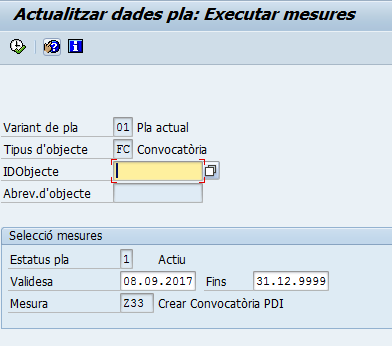 Id Objecte -  Sempre s´ha d´informar en blanc . ( Es genera internament des de SAP)La identificació tindrà el següent rang de numeració. 42XXXXXXX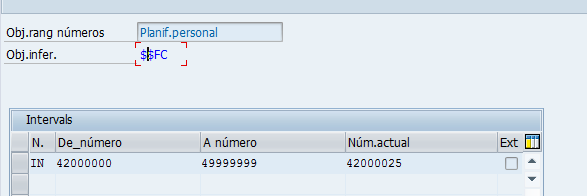 Validesa -  És la data inicial de la Convocatòria.Una vegada identificat la data inicial, seleccionem 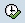 Infotipus 1000 – ObjecteInfotipus standart de SAP i d´obligatorietat per a generar el ID de la convocatòria.Només, s´ha d´informar l´abreviatura de l´objecte i la seva denominació.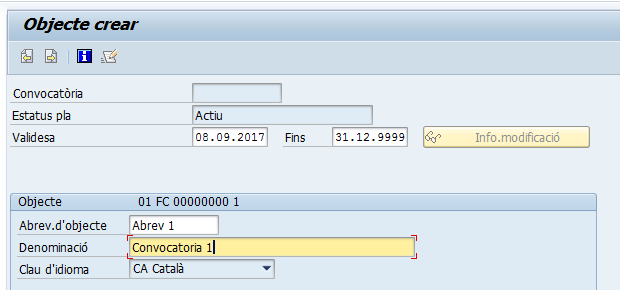 Gravem 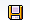 Infotipus 1001 – EnllaçosEls enllaços que es proposen des de la Convocatòria son els següents:A - 885  Plaça Ofertada ( relaciona les places ofertades en la Convocatòria)A - ZGE Gestor de Convocatòria de la plaça ofertada ( identifica el Gestor de la Convocatòria)A - ZRC Responsable de Convocatòria de la plaça ofertada ( identifica el Responsable de la Convocatòria)A tenir en Compte!!! Enllaçarem la S - Posició a la FC – Convocatòria, una vegada estem creant la posició. És a dir, fins que no es crea la posició no es podrà enllaçar-ho.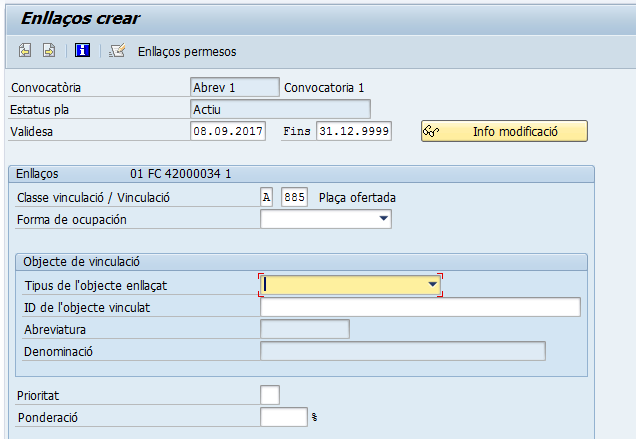 Així doncs, aquesta pantalla ens la saltarem, marcant , per a la vinculació A – 885  Plaça Ofertada.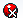 La vinculació amb el Gestor de la Convocatòria, si ja la tenim creada en el sistema es podrà vincular. ( A- ZGE Gestor de la Convocatòria ).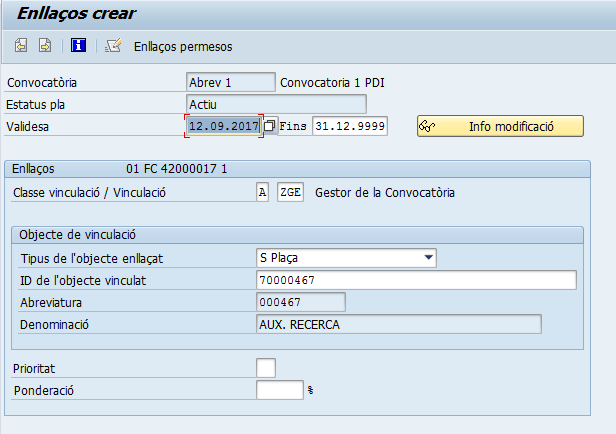 Gravem La vinculació amb el Responsable de la Convocatòria, si ja la tenim creada en el sistema es podrà vincular. ( A- ZRC Gestor de la Convocatòria ).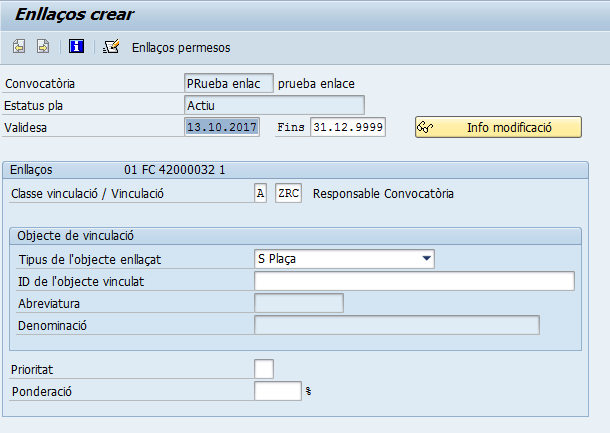 Gravem Infotipus 9980 – Identificació ConvocatòriaInfotipus on es relaciona les dades mestres d´identificació de la Convocatòria.S´ha d´omplir tots els camps obligatoris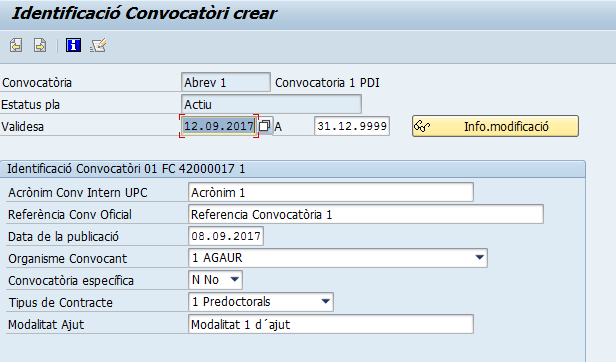 Gravem Infotipus 9981 – Dades RetributivesInfotipus on es relaciona les Dades retributives de la Convocatòria, només tindrà afectació pel personal de PDI.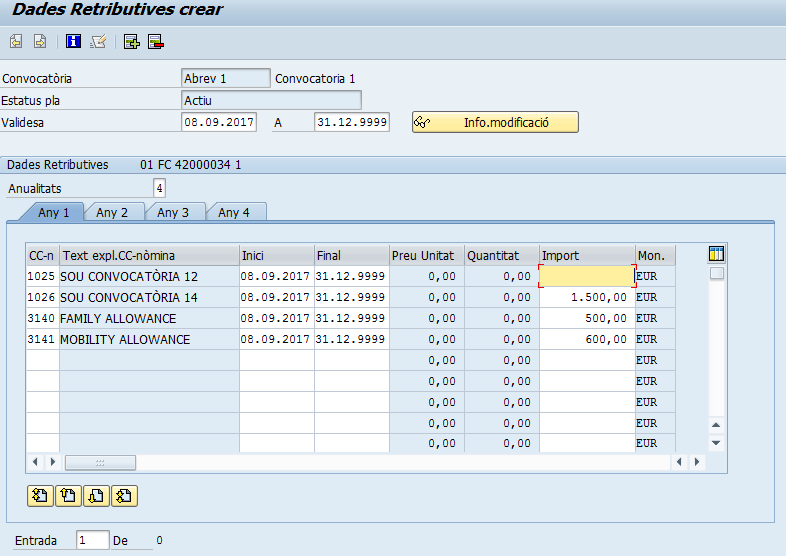 Automaticament el infotipus genera la proposta dels següents conceptes de nomina.El camp Anualitats, consisteix en les anualitats de la convocatòria. Per tant, una convocatòria que tingui una durada de 4 anys, s´ha d´informar un 4 i s´ha de completar la totalitat de les pestanyes.S´ha de tenir en compte, identificar l´import monetari en el Concepte 1025 – Sou Convocatòria 12, ja que actualment en la nòmina genera la part corresponent del prorrateig de la Paga Extra.Una vegada s´ha completat les dades, gravem .Infotipus 9982 – Dades Com. UNEIX & SIIUInfotipus on es relaciona les Dades de comunicación d´Uneix & Siiu.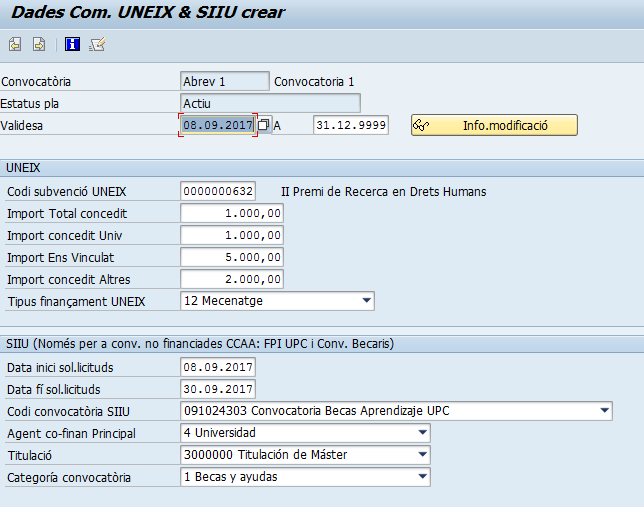 Una vegada s´ha completat les dades, gravem .Infotipus 9983 – Dades de FinançamentInfotipus on es relaciona les Dades de Finançament de la Convocatòria.Cal remarcar, que existeix una nova funcionalitat de copia, és a dir quan omplint la primera anualitat es copia totes les dades mestres que s´han informat.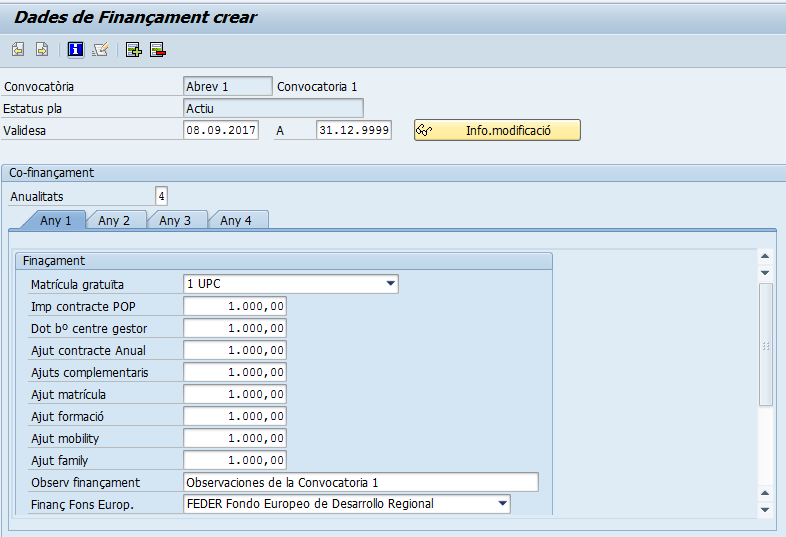 Una vegada s´ha completat les dades, gravem .Llavors, ens apareix de nou la pantalla inicial de la creació de les convocatòries, on s´identifica el ID de la nostra Convocatòria creada. En aquest exemple;ID Objecte;  42000034 – Convocatòria 1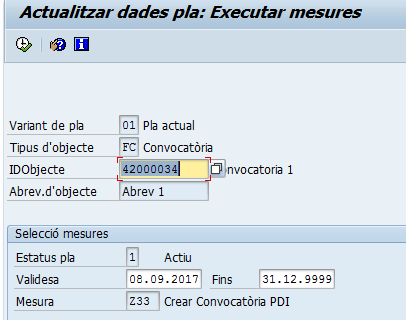 Alta de Convocatòries PASTx. ZHR54_CREAR_CONV_PAS - Creació de Convocatòries PAS Procediment per la creació de les noves convocatòries pel personal de PAS.Consisteix en el mateix procès que les convocatòries del PDI, amb la única diferenciació que no tenen Dades Retributives en la Convocatòria.Pantalla incial.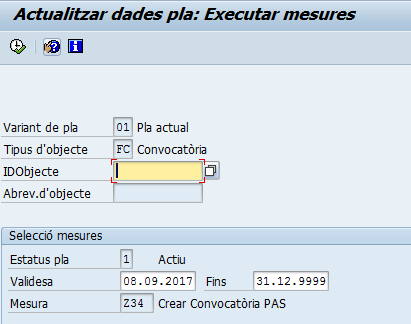 Id Objecte -  Sempre s´ha d´informar en blanc . ( Es genera internament des de SAP)La identificació tindrà el següent rang de numeració. 42XXXXXXXValidesa -  És la data inicial de la Convocatòria.Una vegada identificat la data inicial, seleccionem Infotipus 1000 – ObjecteInfotipus standart de SAP i d´obligatorietat per a generar el ID de la convocatòria.Només, s´ha d´informar l´abreviatura de l´objecte i la seva denominacióGravem Infotipus 1001 – EnllaçosEls enllaços que es proposen desde la Convocatòria són els següents:A - 885 Plaça Ofertada ( relaciona les places ofertades en la Convocatòria)A - ZGE Gestor de Convocatòria de la plaça ofertada ( identifica el Gestor de la Convocatòria)A - ZRC Responsable de Convocatòria de la plaça ofertada ( identifica el Responsable de la Convocatòria)A tenir en Compte!!! Enllaçarem la S - Posició a la FC – Convocatòria, una vegada estem creant la posició. És a dir, fins que no es crea la posició no es podrà enllaçar-ho.Aix´doncs, aquesta pantalla ens la saltarem, marcant , per a la vinculació A – 885  Plaça Ofertada.La vinculació amb el Gestor de la Convocatòria, si ja la tenim creada en el sistema es podrà vincular. ( A- ZGE Gestor de la Convocatòria ).Gravem La vinculació amb el Responsable de la Convocatòria, si ja la tenim creada en el sistema es podrà vincular. ( A- ZRC Gestor de la Convocatòria ).Gravem Infotipus 9980 – Identificació ConvocatòriaInfotipus on es relaciona les dades mestres d´identificació de la Convocatòria.S´ha d´omplir tots els camps obligatorisGravem Infotipus 9982 – Dades Com. UNEIX & SIIUInfotipus on es relaciona les Dades de comunicación d´Uneix & Siiu.Una vegada s´ha completat les dades, gravem .Infotipus 9983 – Dades de FinançamentInfotipus on es relaciona les Dades de Finançament de la Convocatòria.Cal remarcar, que existeix una nova funcionalitat de copia, és a dir quan omplint la primera anualitat es copia totes les dades mestres que s´han informat.Una vegada s´ha completat les dades, gravem .Llavors, ens apareix de nou la pantalla inicial de la creació de les convocatòries, on s´identifica el ID de la nostra Convocatòria creada. En aquest exemple;ID Objecte;  42000035 – Convocatòria 2 PAS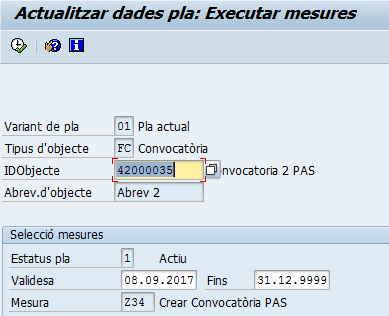 Alta de Posicions de Convocatòries Tx ZHR54_PLAZA_CONVOCAT - Creació Places de Convocatòria Procediment per la creació de les places ofertades en les convocatòries tant pel personal de PAS com de PDI.Aquest procediment es idèntic a la creació de les places actuals, (ZHR54_PLAZA_BASICA - Creación de Plazas), l´única variació és la creació de la nova vinculació entre la Posició i la Convocatòria ( B-885 - Convocatòria ofertada), i la creació del nou infotipus 9985 – Ajut de Convocatòria.Infotipus 1001 - Enllaços Es on enllaçarem la S - Posició que estem en procés de creació a la FC – Convocatòria corresponent.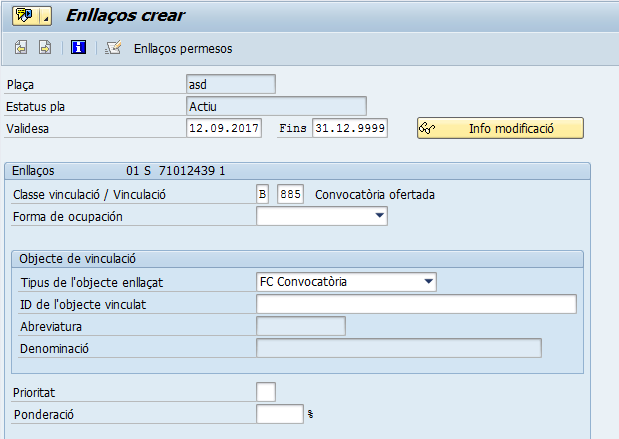 Infotipus 9985 – Ajut de Convocatòria S´informarà els Codis d´Ajut de la Convocatòria a les Places assignades a la mateixa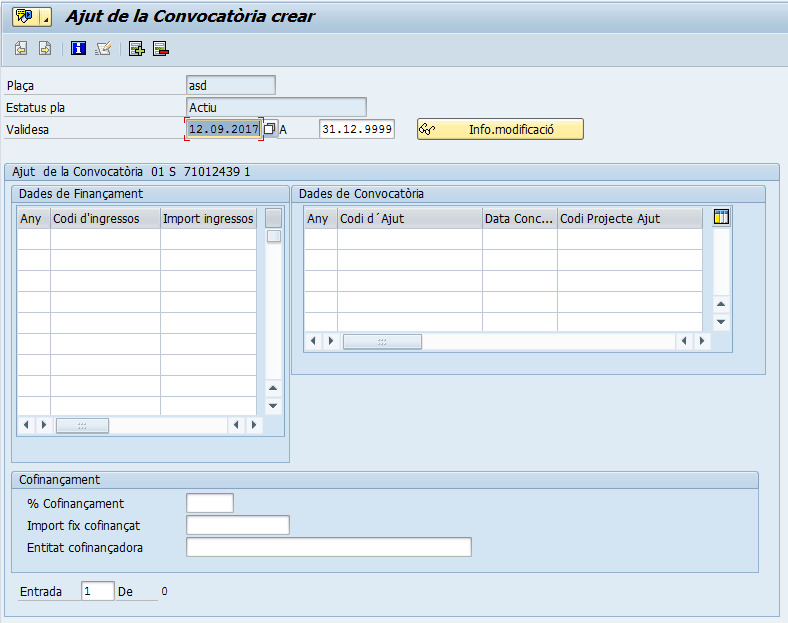 Infotipus  1005 – Remuneració Teòrica En aquest infotipus, sent una posició de convocatòria, no s´ha d´informar cap valor. Sempre en la pestanya de Conveni i gravem 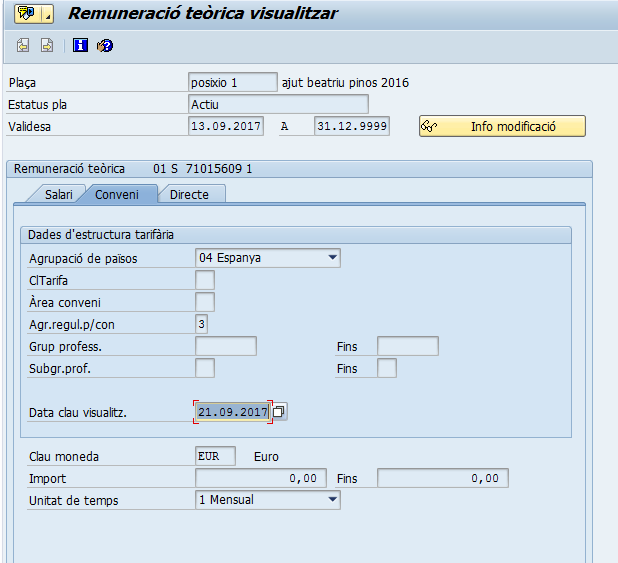 Infotipus 6028 – Dades Retributives En aquest infotipus és on s´heretarà els conceptes retributius de la persona.S´ha de recordar que en el cas de les convocatòries del PDI, l ´herència dels conceptes vindrà proposada pel objecte de la Convocatòria. Mentre que en el cas de les Convocatòries del PAS, l´herència ve determinada per la Funció.Per aconseguir que aquesta herència es realitzi correctament, primer de tot em de verificar que existeixi la vinculació de la posició i la convocatòria ( A – 885 / B -885). Si no existeix aquesta relació,  no hi haurà herència de conceptes de nòmina.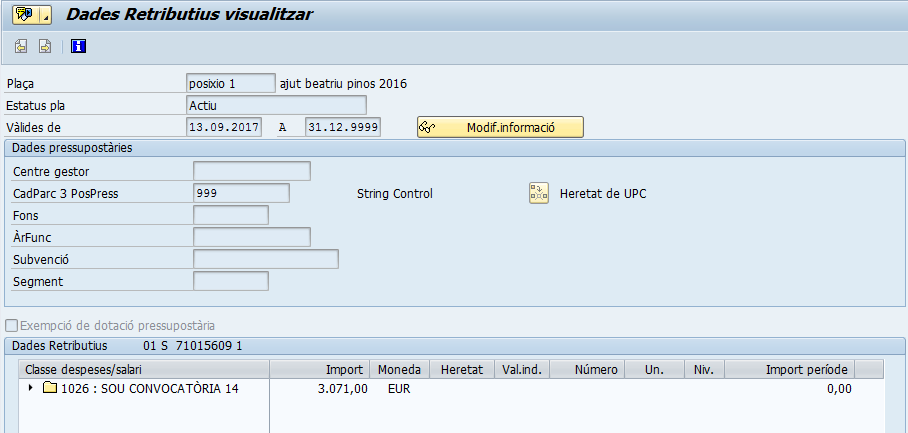 Alta de Persones de Convocatòries Infotipus heretació de Contractes Procediment per la creació de les persones assignades a les convocatòries, mitjançant els actes administratius.S´ha de tenir en compte, les següents herències de contractes.Infotipus Infotipus 0008 – Dades Retributives Una vegada arribem al infotipus 0008 – Dades Retributives, existeix la particularitat en el funcionament dels conceptes personals ( Ad Person) ” 3140 - Family Allowance” y “3141 -Mobility Allowance”. Aquests conceptes s´ha d´informar el valor 1 en el camp Quantitat si la persona té dret a cobrar, en cas contrari no s´ha d´informar cap valor.Per exemple, en la convocatòria s´ha informat els conceptes de Family i  Mobility.Fc – Convocatòria (9981 – Dades Retributives)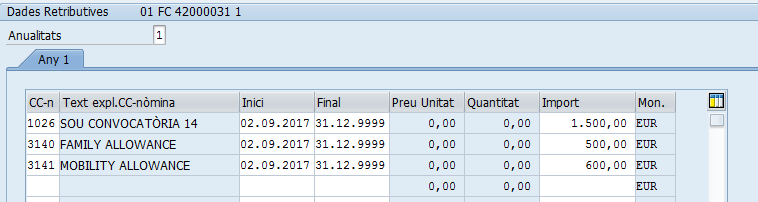 Quan arribem a la persona contractada, heretarà els conceptes des de la convocatòria. Aquí és on haurem de mecanitzar manualment el camp Quantitat.P – Persona Contractada amb dret amb remuneració Family & Mobility (0008 – Dades Retributives)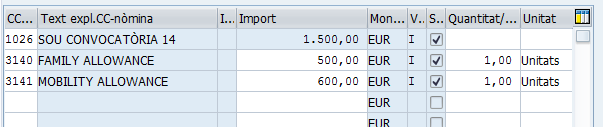 En aquest cas, la persona cobrarà els dos conceptes informats.P – Persona Contractada sense remuneració del Family & Mobility (0008 – Dades Retributives)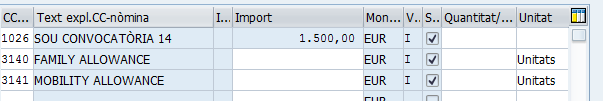 També, observarem que el camp de Total import mensual, s´actualitzarà amb el valor corresponent de retribució.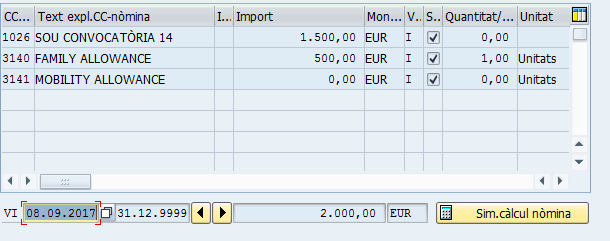 NomOrganitzacióRolXavier Arbiol UPCnetNúmero ref.Títol documentUbicacióVersió12VersióDataAutorReferènciaCanvis respecte a la versió anterior3.028/11/2017UPCnetDocument inicialDataNomOrganitzacióRolInfotipusDescripció Infotipus1000Objecte1001Enllaços9980Identificació Convocatòria9981Dades Retributives9982Dades Comunicació UNEIX - SIIU9983Dades Finançament ConcepteDescripcióComentaris1025SOU CONVOCATÒRIA 1212 Mensualitats1026SOU CONVOCATÒRIA 1414 Mensualitats3140FAMILY ALLOWANCEAd Person ( s´informará el camp Quantitat en el infotipus 0008 - Dades retributives en la persona contractada, amb valor 1)3141MOBILITY ALLOWANCEAd Person ( s´informará el camp Quantitat en el infotipus 0008 - Dades retributives en la persona contractada, amb valor 1)InfotipusDescripció Infotipus1000Objecte1001Enllaços9980Identificació Convocatòria9982Dades Comunicació UNEIX - SIIU9983Dades Finançament Infotipo9980 – Tipus de ContracteInfotipo0016 - Elements de ContracteInfotipo0061 – Seguretat SocialInfotipo0061 – Seguretat SocialInfotipo0061 – Seguretat SocialInfotipo0799 – Dades de missatge AFIPREDOCTORALS401011108 (Reducció 30% empl. CC (contracte predoctoral) P0061-METODFecha de inicio de la alta de contrato9921 (contracte predoctoral) ( P0061-RELAB)9921 (contracte predoctoral) ( P0799-RELAB)POSTDOCTORALS (SECTI)420019901 (Investigació de sistema esp. De ciència i Tecn.: Cont. pract.) ( P0061-RELAB)9901 (Investigació de sistema esp. De ciència i Tecn.: Cont. pract.) ( P0799-RELAB)OBRA I SERVEI A TC40100PRÀCTIQUES A TC42000